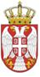      	   Република СрбијаОСНОВНА ШКОЛА „КРАЉ ПЕТАР  I“        Ниш, Војводе Путника бр. 1           Број: 610-816/2/2021-04        Датум: 07.07.2022. године	    Седница бр.70ИЗВОД ИЗ ЗАПИСНИКАса 70.  седнице Шкослког одбора Основне школе „Краљ Петар I“  Нишодржане 07. 07.  2022.  године у просторијама ШколеОДЛУКЕ1. Донете Одлуке о усвајање записника са претходних  седница Школског одбора,	2. Регулисан радноправни статус директора.3. Донета Одлука о  усвајању Извештаја о успеху и дисциплини ученика на крају другог полугодишта школске 2021/22. године,4. Донета Одлука о усвајању Извештаја о резултатима завршног испита,5. Донета Одлука о усвајању  Извештаја о остваривању наставног плана и програма;6. Донета Одлука о усвајању Извештаја о остваривању Плана стручног усавршавања, 7. Донета Одлука о усвајању Извештаја о реализацији ексурзија у школској 2021/22. години,8. Донета Одлука о доношењу Школског развојног плана за период 2022- 25 године,9. Донета Одлука о доношењу Школског  програма, 10. Донета  Одлука о слободним терминима за давање на коришћење школских објеката и цени закупа школских објеката у Основној школи „Краљ Петар I“ Ниш,11. Донета Одлука о именовању Комисије за спровођење поступка давања на коришћење школских објеката у школској 2022/23. години,12. Донета Одлука о одобрењу директору плаћеног одсуства ради одласка на студијско путовање.13.Донета Одлука  годишњем одмору директора за 2022. годину.  								записничар								Лидија Цветковић